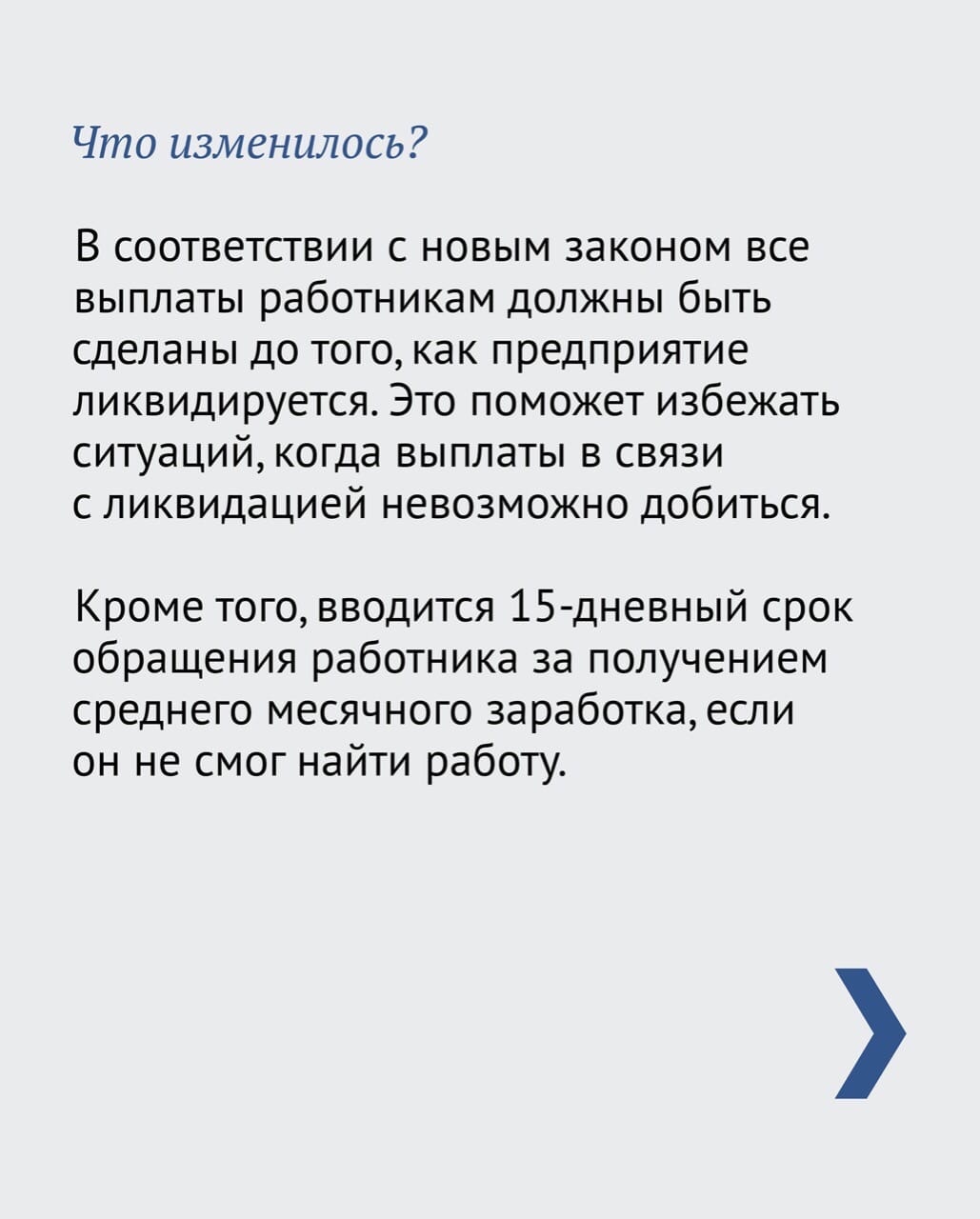 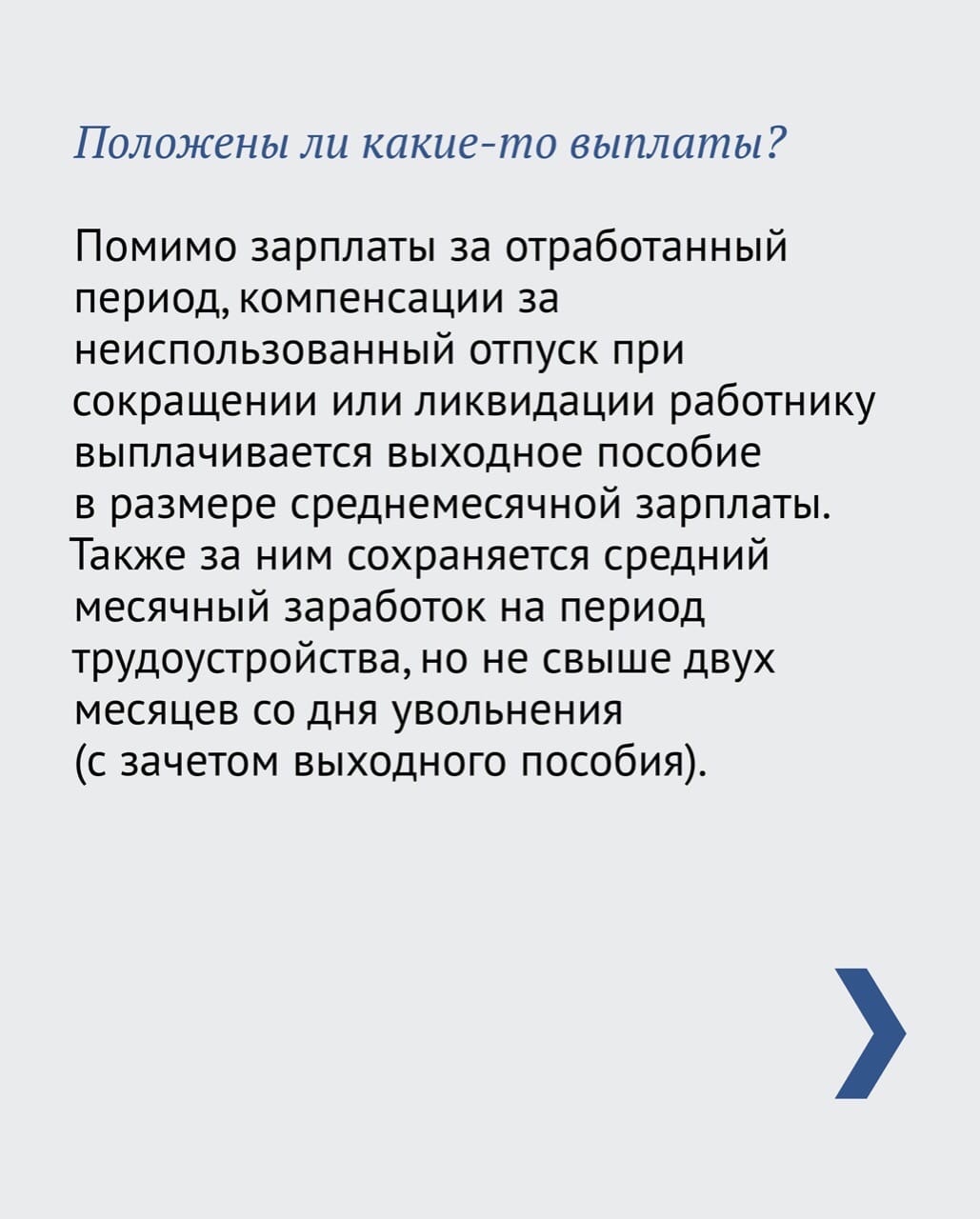 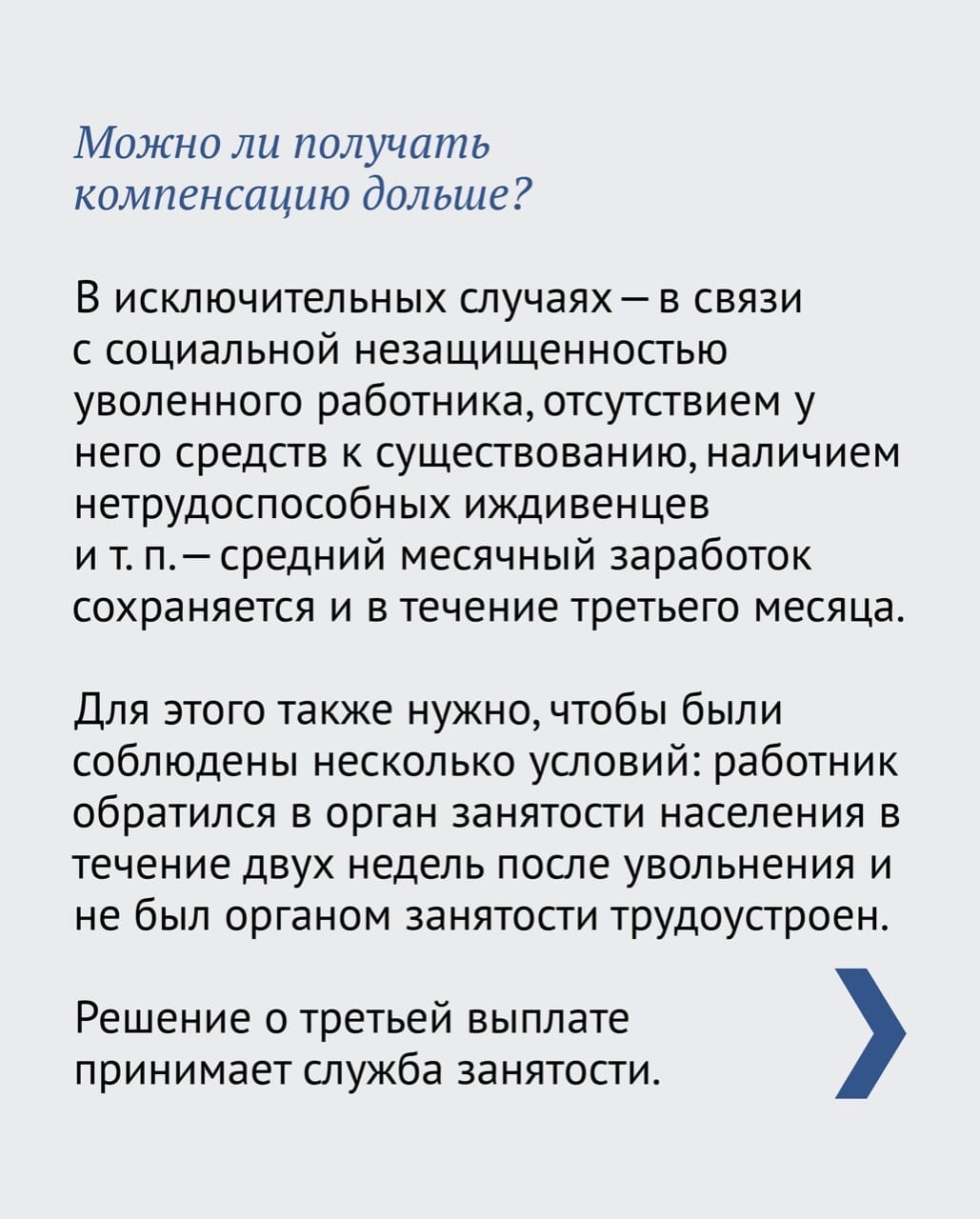 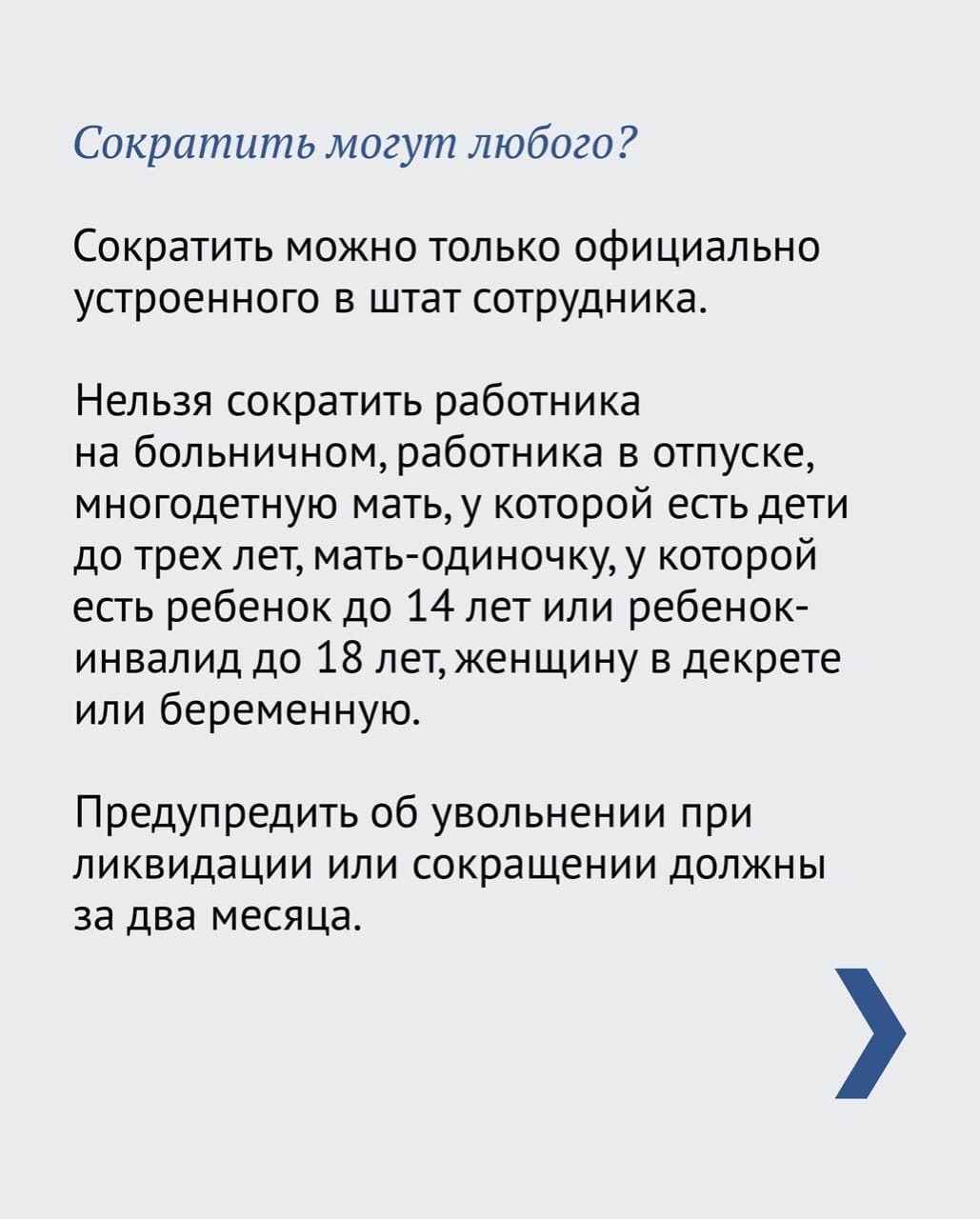 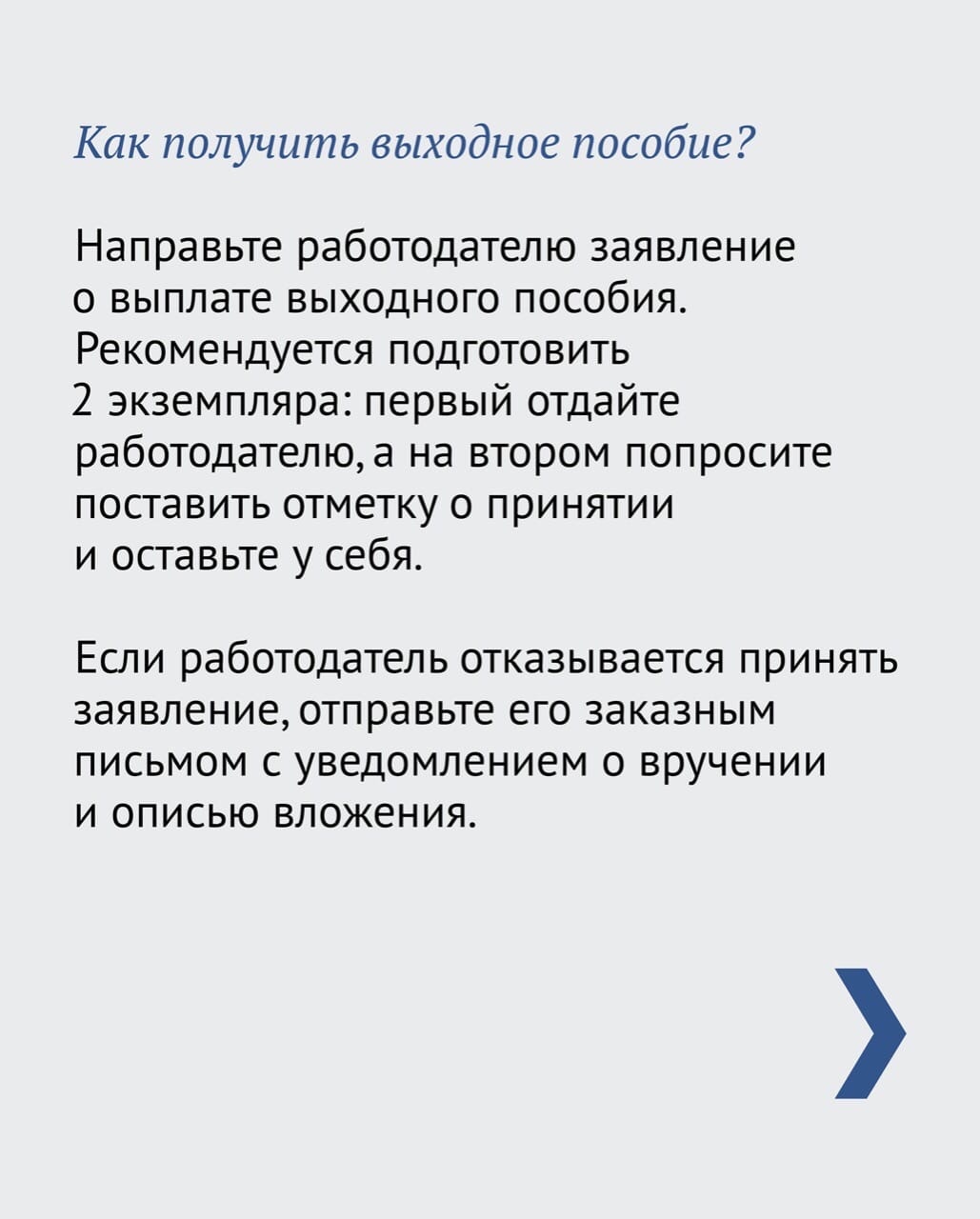 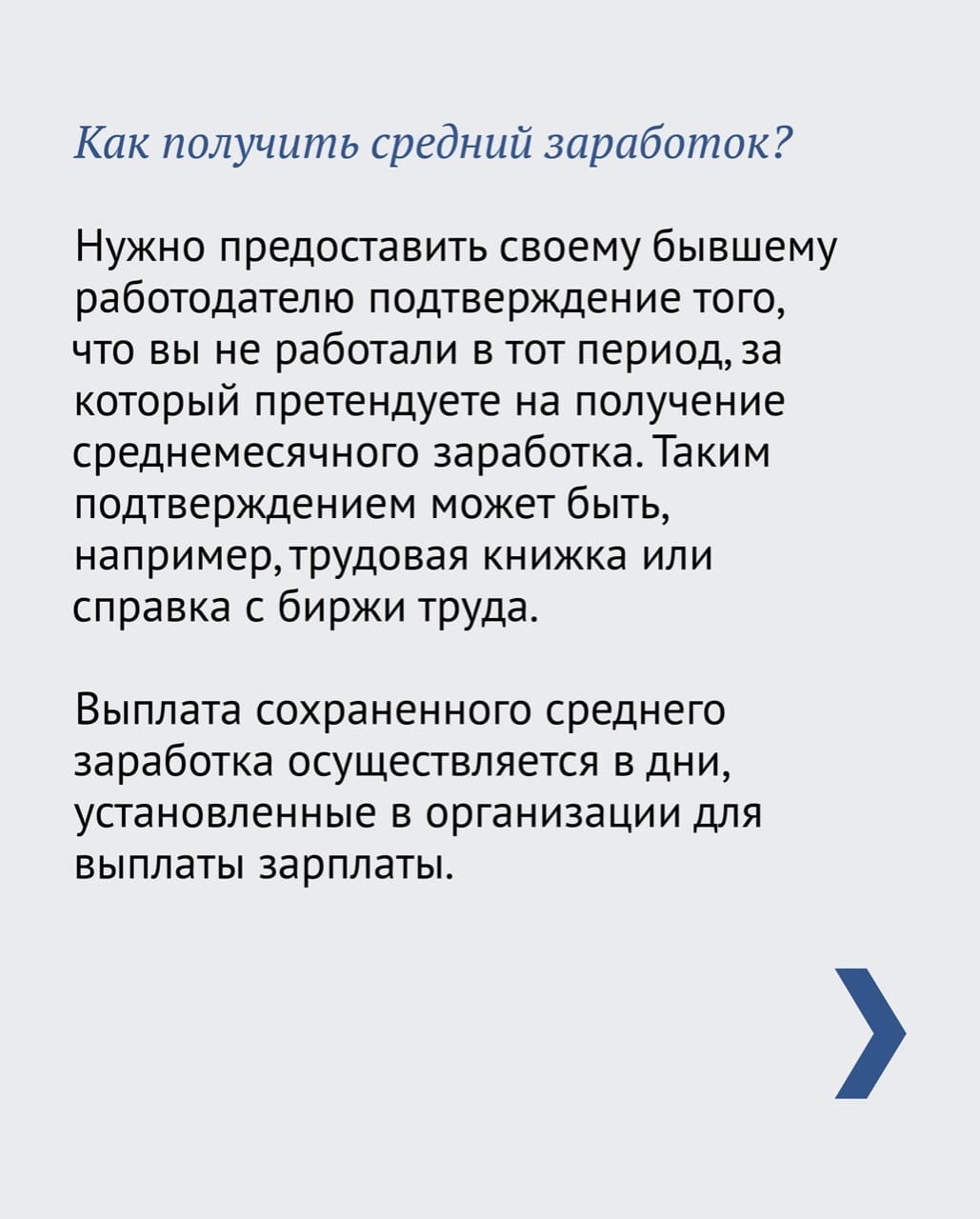 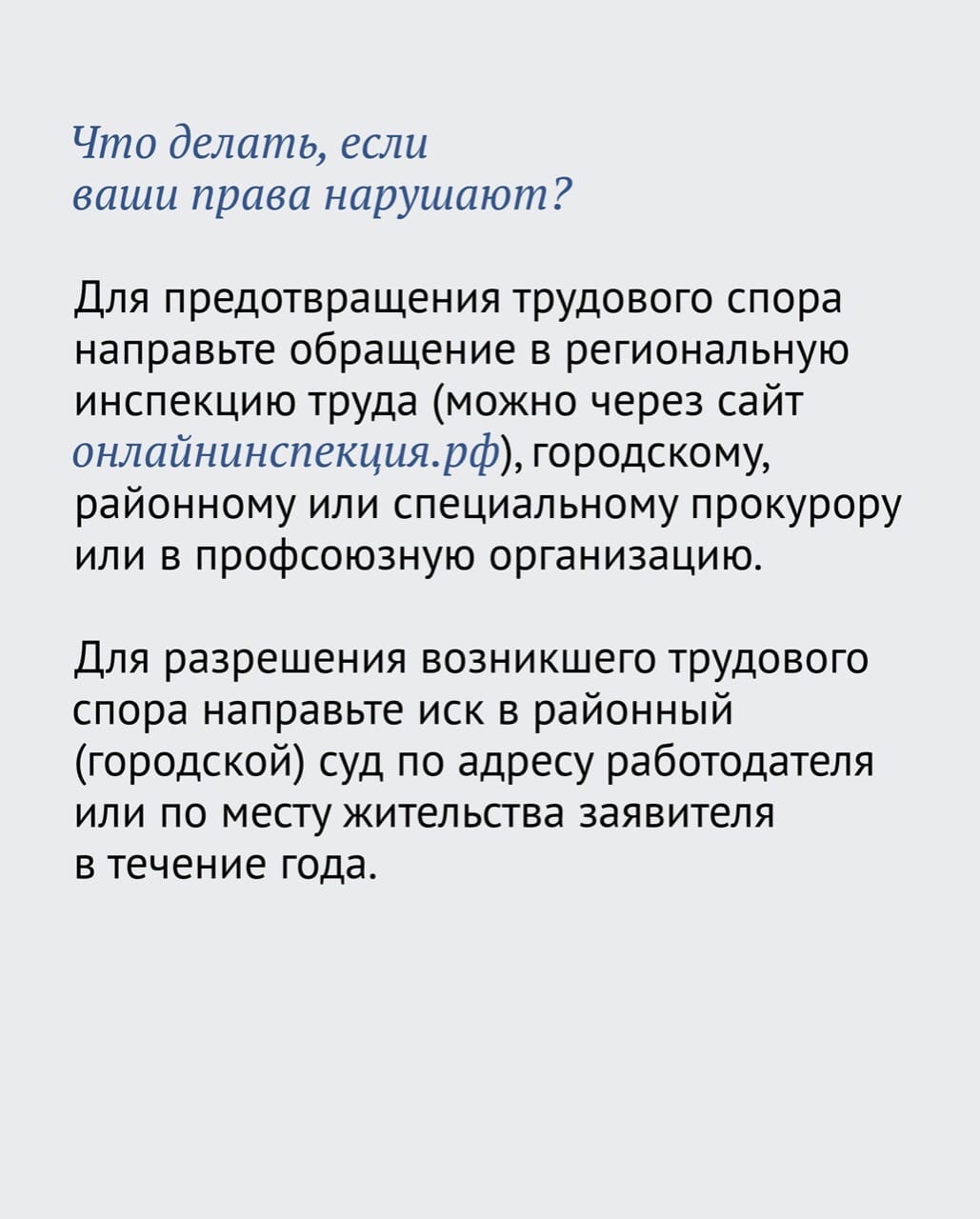 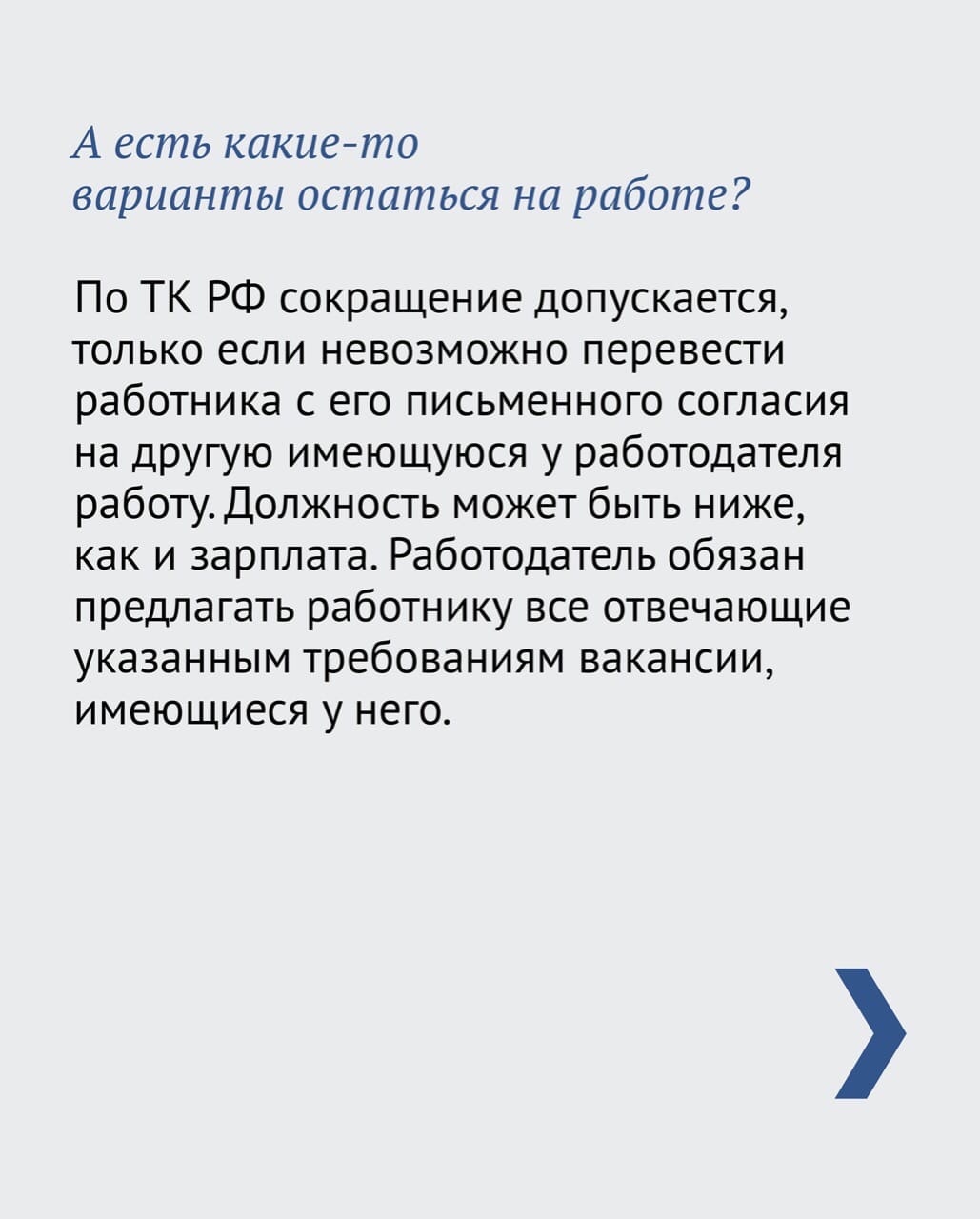 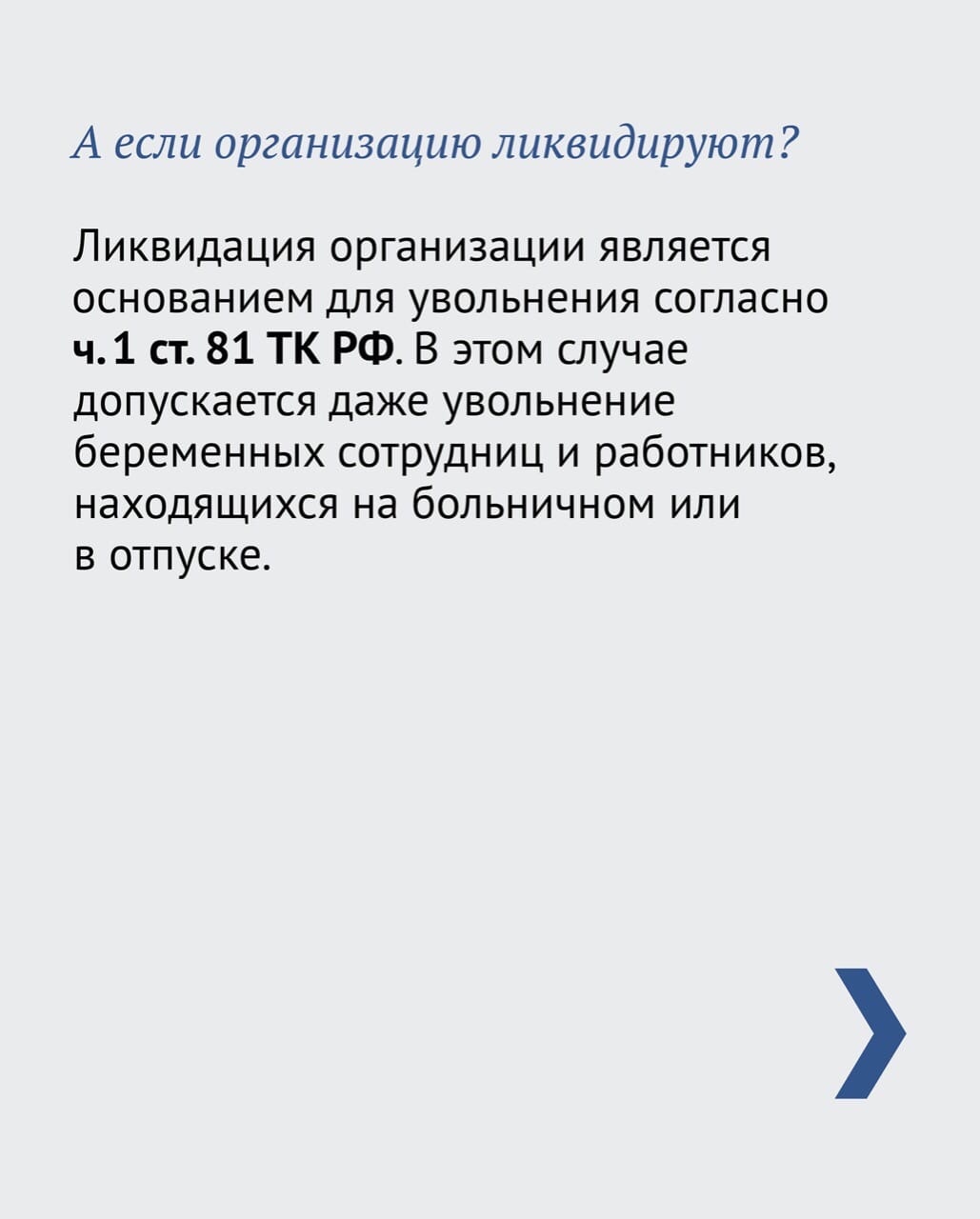 Использована информация сайта https://vk.com/duma   Составитель: М.А. Рыжкова, зав. центром правовой информации Внимание! Информация для всех!        В МКУК «Обоянская межпоселенческая библиотека» действует Центр правовой информации.         Услугами центра могут пользоваться все жители Обоянского района.ЦЕНТР ПРАВОВОЙ ИНФОРМАЦИИ ЭТО:- комплексное информационное обслуживание через электронную базу данных «Консультант Плюс», «Законодательство России»;- официальные документы администрации района;- фонд федеральных законов, Указов президента РФ, постановлений правительства РФ;- папки законов, постановлений, других официальных документов и комментарии по актуальным темам.- периодические издания правового характера;- справочники по праву, комментарии к законодательству, научная, юридическая литература;Адрес: г. Обояньул. Ленина,36тел.: 8(47-141)2-17-81E-mail: pcpioboyan2002@mail.ru Сайт: http://мбиблиотека.рф/ Время работы с 8 до 17 часов, кроме субботы и воскресенья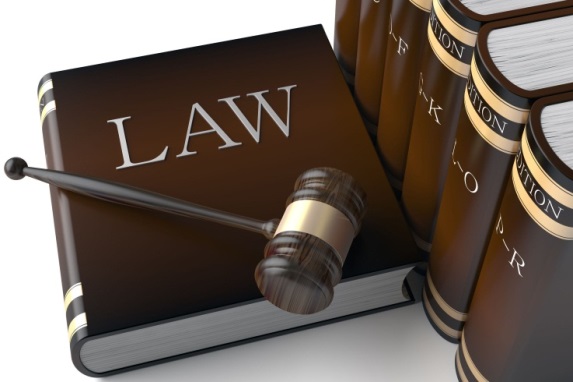 